                 PROPOSIÇÕES 01 – Vereador Silvio Roberto Portz                 INDICAÇÃO – 002/2022Indico ao Excelentíssimo Senhor Prefeito Municipal em conjunto com a Secretaria Municipal de Turismo, Esporte e Lazer, nos termos regimentais e ouvido plenário, que seja feita a pintura da quadra no ginásio de Esportes localizado no Faxinal Silva Jorge – Ginásio Poliesportivo Sebastião Jurandir Cezar.MENSAGEM JUSTIFICATIVA:                           Senhor Presidente:                       Senhores Vereadores:A Quadra de Esportes localizada no Faxinal é de grande importância para os moradores, pois o local é utilizado para pratica de esportes e lazer da comunidade e é de extrema importância sempre trazer melhorias para nossa população. Assim indico a pintura da quadra, que está desgastada pelo uso, pois aquela comunidade merece um local apropriado para realizar suas práticas esportivas.  Atenciosamente,Bom Retiro do Sul, 11 de outubro de 2022.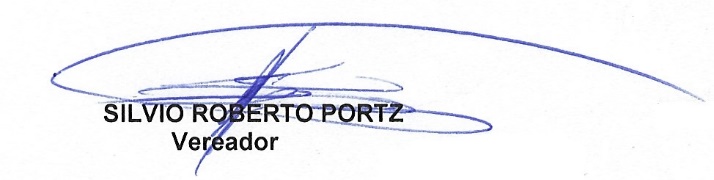 